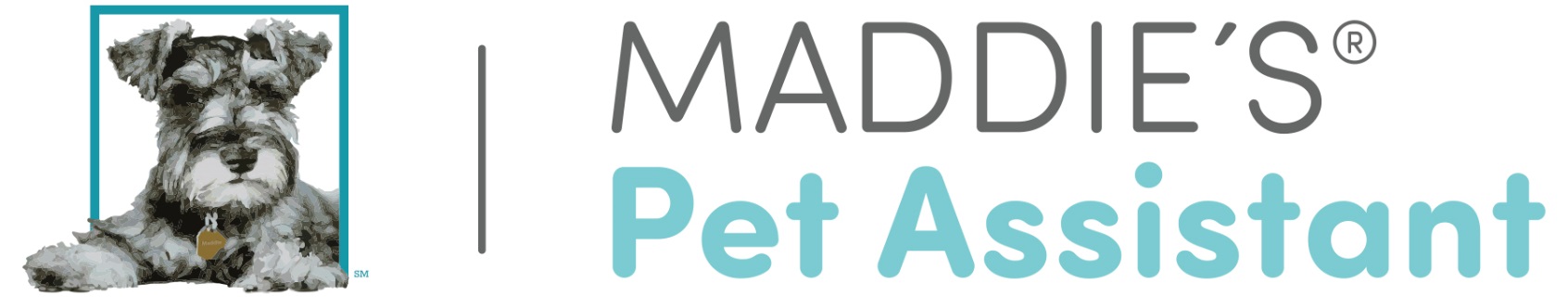 Website Partner Badge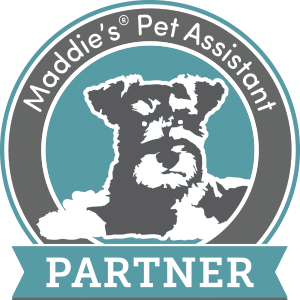 Place the following html code onto your website to proudly show your support for Maddie’s® Pet Assistant. <a href="http://www.maddiesfund.org/mpa.htm"><img src="http://www.maddiesfund.org/assets/maddies-pet-assistant/pet-assistant-partner300x300.png" alt=“Maddie’s Pet Assistant | Proud Partner” width="300px" height=“300px" /></a>Directions on applying the embed code:Copy the embed code to your clipboard. This can be accomplished by highlighting the code snippet and either right clicking and choosing "copy" or by pressing Control + C on your keyboard.  In your content management system, open up your editor and switch to the HTML view. Paste the HTML snippet you just copied into your HTML viewer window. Then click 'OK' or 'Save.Presto!!! The badge is on your website.If you want to position the badge differently or you want text to wrap it, you have a few options: Add style properties inline, inside of the image tag.Apply a style class to the image by inserting the class inside the image tag.Paste the embed code inside an outer container (div, table, etc.) and either apply a style class or add inline style properties to the container.